Муниципальное бюджетное общеобразовательное учреждение Высочинская основная общеобразовательная школа Азовского района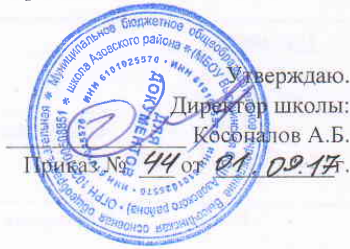 АДАПТИРОВАННАЯ ОСНОВНАЯ ОБЩЕОБРАЗОВАТЕЛЬНАЯ ПРОГРАММА ДЛЯ ОБУЧАЮЩИХСЯ С УМСТВЕННОЙ ОТСТАЛОСТЬЮна 2017 -2018 учебный годСОДЕРЖАНИЕ ПРОГРАММЫПОЯСНИТЕЛЬНАЯ ЗАПИСКАНормативно - правовая база Закон Российской Федерации от 29.12.2012 №273-ФЗ « Об образовании в Российской Федерации»; Порядок организации и осуществления образовательной деятельности по основным общеобразовательным программам - образовательным программам начального общего, основного общего и среднего общего образования, утверждённый приказом Минобрнауки России от 30 августа 2013 г. № 1015. Программы специальной (коррекционной) образовательной школы VIII вида для 5-9 классов в двух сборниках, под редакцией Воронковой В. В., Бгажноковой И.М. Базисный учебный план специальных /коррекционных/ образовательных учреждений VIII вида, утвержденный Министерством Образования Российской Федерации 10 апреля 2002г. №29/2065-п. Письмо Министерства образования и науки Российской Федерации от 18.04.2008 № АФ -150/06 «Рекомендации по созданию условий для получения образования детьми с ограниченными возможностями здоровья и детьми-инвалидами в субъекте Российской Федерации».СанПиН 2.4.2. 2821 - 10 «Санитарно-эпидемиологические требования к условиям и организации обучения в общеобразовательных учреждениях» (утверждены постановлением Г лавного государственного санитарного врача Российской Федерации от 29 декабря 2010 г. № 189, зарегистрированным в Минюсте России 3 марта 2011 г., регистрационный номер 19993); Устав школы и локальные акты ОУ.Содержание общего образования и условия организации обучения обучающихся с ограниченными возможностями здоровья определяются адаптированной образовательной программой, а для инвалидов также в соответствии с индивидуальной программой реабилитации инвалида (пункт 21 Порядка, пункт 1 статьи 79 Федерального закона).В соответствии с  Законом  «Об образовании в РФ» учреждение обеспечивает: условия для обучения, воспитания, социальной адаптации и интеграции в общество детей с ограниченными возможностями здоровья; формирование общей культуры личности учащихся на основе усвоения специальных (коррекционных) государственных образовательных программ; адаптацию и социализацию учащихся к жизни в обществе; формирование здорового образа жизни.Учреждение создает условия для максимального развития учащихся. В работе педагогического коллектива обеспечивается полная реализация возрастных возможностей и резервов детей с опорой на сензетивность того или иного возраста, на зону ближайшего развития ребёнка.ЦЕЛИ АДАПТИРОВАННОЙ ОСНОВНОЙ ОБЩЕОБРАЗОВАТЕЛЬНОЙ ПРОГРАММЫ ДЛЯ ДЕТЕЙ С УМСТВЕННОЙ ОТСТАЛОСТЬЮПомочь ребенку преодолеть социально-педагогические трудности, «перешагнуть» через возникший кризис.Коррекция отклонений, имеющихся в развитии и поведении.Создать положительную « Я» концепцию, снять «синдром неудачника».Укреплять положительные нравственные начала личности ребенка.Способствовать адаптации в коллективе сверстников, включению в социальные и внутри - коллективные отношения.Социальная реабилитация: восстановление отношений со средой.Привлечь ребенка к социально значимой и трудовой деятельности.Особенности условийПедагогический коллектив МБОУ Высочинской ООШ Азовского района учитывает, что личность ребенка - это целостная психологическая структура, которая формируется в процессе жизни человека на основе общественных форм сознания и поведения. Развитие ребенка и формирование личности его возможно только в общении с взрослыми и происходит в процессе ведущей деятельности - обучении. Развитие обусловлено и определяется обучением, воспитанием, общением и зависит от особенностей организации учебновоспитательного процесса для обучающихся по адаптированным основным общеобразовательным программам для детей с умственной отсталостью.Основными условиями развития обучающихся являются:учет возрастных особенностей;развитие в учебно-воспитательном процессе индивидуальных особенностей;создание благоприятного психологического климата при наличии продуктивного общения ребенка и взрослого, обучающегося и сверстников.Образовательная программа учитывает региональные, местные условия и особенности самой школы.Основными направлениями образовательной деятельности являются:охрана и поддержание здоровья детей;формирование основ здорового образа жизни обучающихся;обеспечение общеобразовательной подготовки с учетом психофизических особенностей обучающихся;подготовка учащихся к профессиональной деятельности в условиях производства;обновление содержания образования;повышение специальной компетентности обучающихся;усиление функциональной грамотности выпускников.ПСИХОЛОГО-ПЕДАГОГИЧЕСКАЯ ХАРАКТЕРИСТИКА ОБУЧАЮЩИХСЯ СУМСТВЕННОЙ ОТСТАЛОСТЬЮУмственная отсталость связана с нарушениями интеллектуального развития, которые возникают вследствие органического поражения головного мозга на ранних этапах онтогенеза (от момента внутриутробного развития до трех лет). Общим признаком у всех обучающихся с умственной отсталостью выступает недоразвитие психики с явным преобладанием интеллектуальной недостаточности, которое приводит к затруднениям в усвоении содержания школьного образования и социальной адаптации.Категория обучающихся с умственной отсталостью представляет собой неоднородную группу. В соответствии с международной классификацией умственной отсталости  выделяют четыре степени умственной отсталости: легкую, умеренную, тяжелую, глубокую.В МБОУ Высочинской ООШ Азовского района обучается 1 ребенок  с умственной отсталостью. В соответствии с заключением Азовской районной ПМПК обучение проводится по адаптированной общеобразовательной программе с нарушением интеллекта.Характеристика нарушений при легкой степени умственнойотсталостиЛегкая умственная отсталость - наименьшая степень психического недоразвития, наиболее ее распространенная форма, она составляет 75 - 89% от всей популяции умственно отсталых. Легко умственно отсталые дети, обладающие удовлетворительным вниманием и памятью, способны к обучению по программе коррекционной школы, основанной на конкретно - наглядных методах обучения. Они осваивают профессиональные навыки низкой квалификации и при определенных условиях самостоятельно трудятся на обычном производстве. Диапазон интеллектуальной недостаточности у легко умственно отсталых субъектов составляет в показателях IQ 50 - 69.Структура психических нарушений легкой степени умственной отсталости складывается из особенностей недоразвития практически всех психических проявлений.Расстройства мышления- первейший признак умственной отсталости.Недоразвитие мышления умственно отсталых детей, в частности, определяется тем, что оно формируется в условиях неполноценного чувственного познания, речевого недоразвития и ограниченной практической деятельности.Умственно отсталые индивиды мыслят конкретно, не отделяя существенное от второстепенных признаков в предмете. Мыслить образами и понимать метафорический смысл информации индивиды с легкой умственной отсталостью не способны. Они не могут абстрагироваться от конкретики, что необходимо в процессе обобщения, выявления закономерностей явлений.Расстройства чувствДля эмоциональной сферы умственно отсталого ребёнка характерны малодифференцированность, бедность переживаний. Эмоции умственно отсталого индивида часто бывают неадекватными, непрапорциональными воздействиям внешнего мира по своей динамике. У одних наблюдается чрезмерная легкость и поверхностность переживаний серьезных жизненных событий, быстрые переходы от одного настроения к другому. У других - чрезмерная сила и инертность переживаний, возникающих по малосущественному поводу. Большое влияние эгоцентрических эмоций на оценочные суждения - проявление их личностной незрелости. Они высоко оценивают лишь тех, кто приятен, или то, что доставляет удовольствие. Эмоциональная косность умственно отсталого индивида тесно связана с косностью интеллектуальной. По мере развития личности ребенка эти отношения меняются.Волевые расстройстваСреди черт личности важнейшей является воля, проявляющаяся в сознательных и целенаправленных действиях. Даже самое элементарное действие имеет достаточно сложную структуру. Человек должен весьма четко представлять себе цель действия, возможные препятствия на пути к ее достижению и способы их преодоления. Кроме того, что не менее важно, он должен стремиться к достижению той или иной цели.С необходимостью осуществлять волевые действия умственно отсталые учащиеся встречаются ежедневно, так как школьная жизнь предъявляет к ним множество разнообразных требований. Школьник должен соблюдать режим дня (вовремя вставать, умываться, приступать к занятиям и т. п.), дисциплину на уроке, решать задачи, писать диктанты, делать уроки и т. д.Все это выполняется умственно отсталым ребенком с гораздо большим трудом, чем его нормальными сверстниками. Развитие у умственно отсталых школьников волевых качеств происходит в результате длительного, умелого, терпеливого труда учителей и воспитателей вспомогательных школ.Названные трудности обусловлены слабостью воли умственно отсталых детей. В основе этого явления лежат два основных фактора: слабое осознание целей и отсутствие необходимых побуждений к их достижению. Отсюда следует, что смысл индивидуального подхода в процессе формировании у умственно отсталых учащихся эмоционально волевой сферы состоит не только в правильной, четкой постановке целей и доведении их до сознания ребенка, но и в формировании побуждения к действию.Расстройства речиРечь - необходимая основа человеческого мышления; мыслительные процессы развиваются и совершенствуются по мере того, как ребенок овладевает речью. С другой стороны, процесс постепенного овладения речью является одним из основных показателей нормального психического, а отчасти и физического развития ребенка.При несложных формах олигофрении формирование речи идет путями, близкими к формированию речи в норме, но отстает по срокам. Наиболее характерными чертами детей-олигофренов являются: а) инертность, обнаруживающаяся в особой устойчивости старых, ранее выработанных связей, в их стереотипном проявлении; б) слабость активного торможения, с чем связана импульсивность одних детей и вялость, тормозимость других; в) общее недоразвитие всей психики.Следствие этих свойств — неустойчивость, отвлекаемость внимания, недостаточность процессов синтеза и анализа.Все указанное ограничивает расширение жизненного опыта олигофрена, развитие его интересов и потребность в общении с окружающими. В речевых проявлениях олигофрены еще менее инициативны, не пользуются даже теми небольшими возможностями, которые у них имеются, сами в контакт не вступают, на настойчивый вопрос часто отвечают или кивком головы, или случайным словом (одним из слов вопроса или названием предмета, которыйпопал в поле их зрения).Речь ребенка-олигофрена с возрастом постепенно развивается, но все же остается своеобразно нарушенной.Особенности восприятия, внимания и памятиОсобенности восприятия и осмысливания детьми учебного материала неразрывно связаны с особенностями их памяти. Основные процессы памяти - запоминание, сохранение и воспроизведение - у умственно отсталых имеют специфические особенности, так как формируются в условиях аномального развития. Они лучше запоминают внешние, иногда случайные зрительно воспринимаемые признаки. Труднее ими осознаются и запоминаются внутренние логические связи.У умственно отсталых позже, чем у их нормальных сверстников, формируется произвольное запоминание, при этом преимущество преднамеренного запоминания у умственно отсталых выражено не так ярко, как у школьников с нормальным интеллектом.Слабость памяти умственно отсталых проявляется в трудностях не столько получения и сохранения информации, сколько ее воспроизведения, и в этом их главное отличие от детей с нормальным интеллектом.Воспроизведение - процесс очень сложный, требующий большой волевой активности и целенаправленности. Из-за непонимания логики событий воспроизведение умственно отсталых носит бессистемный характер. Незрелость восприятия, неумение пользоваться приемами запоминания и припоминания приводит умственно отсталых к ошибкам при воспроизведении. Наибольшие трудности вызывает воспроизведение словесного материала. Опосредствованная смысловая память у умственно отсталых слабо развита.Необходимо указать и на такую особенность памяти, как эпизодическая забывчивость. Она связана с переутомлением нервной системы из-за общей ее слабости. У детей с умственной отсталостью отмечаются и трудности в воспроизведении образов восприятия - представлений. Недифференцированность, фрагментарность, уподобление образов и иные нарушения представлений отрицательно влияют на развитие познавательной деятельности умственно отсталых.Недоразвитие психомоторикиОбычно у умственно отсталых лиц имеется недоразвитие психомоторики, проявляющееся в замедлении темпа развития локомоторных функций, в непродуктивности и недостаточной целесообразности последовательных движений, в двигательном беспокойстве и суетливости. Движения бедны, угловаты, недостаточно плавны особенно плохо сформированы тонкие и точные движения, жестикуляция и мимика.Овладение трудовыми навыкамиПри благоприятных обстоятельствах легко умственно отсталый подросток способен овладеть профессиями, требующими способностей к практической деятельности.Особые образовательные потребности обучающихся с умственной отсталостьюНедоразвитие познавательной, эмоционально-волевой и личностной сфер обучающихся с умственной отсталостью разных групп проявляется не только в качественных и количественных отклонениях от нормы, но и в глубоком своеобразии их социализации. Они способны к развитию, хотя оно и осуществляется замедленно, атипично, а иногда с резкими изменениями всей психической деятельности ребёнка.Таким образом, современные научные представления об особенностях психофизического развития разных групп обучающихся с умственной отсталостью позволяют выделить особые образовательные потребности: наглядно-действенный характер содержания образования;упрощение системы учебно-познавательных задач, решаемых в процессе образования; введение учебных предметов, способствующих формированию представлений об естественных и социальных компонентах окружающего мира; отработка средств коммуникации, социально-бытовых навыков; специальное обучение «переносу» сформированных знаний умений в новые ситуации взаимодействия с действительностью; обеспечение обязательности профильного трудового образования; необходимость постоянной актуализации знаний, умений и одобряемых обществом норм поведения; обеспечение особой пространственной и временной организации образовательной среды с учетом функционального состояния центральной нервной системы и нейродинамики психических процессов обучающихся с умственной отсталостью; использование преимущественно позитивных средств стимуляции деятельности и поведения; стимуляция познавательной активности, формирование потребности в познании окружающего мира и во взаимодействии с ним.ПРОЦЕДУРА ВЫБОРА АДАПТИРОВАННОЙ ОСНОВНОЙ ОБЩЕОБРАЗОВАТЕЛЬНОЙ ПРОГРАММЫ ДЛЯ ДЕТЕЙ С УМСТВЕННОЙ ОТСТАЛОСТЬЮПроцедура выбора программы предполагает:- обследование обучающихся, имеющих затруднения в усвоении материала, на муниципальной или областной ПМПК по решению педсовета и с согласия родителей (законных представителей);- ознакомление родителей (законных представителей) с результатами обследования;ознакомление родителей (законных представителей) с вариантом программы, в зависимости от диагноза;- получение согласия от родителей (законных представителей) на обучение ребёнка по адаптированной основной общеобразовательной программе, заключение с ними договора.ОРГАНИЗАЦИЯ УЧЕБНОГО ПРОЦЕССАУчебный год в МБОУ Высочинской ООШ Азовского района начинается 1 сентября. Продолжительность учебного года определяется Календарным учебным графиком. Продолжительность учебного года во 2- 4 классе  34-недели, 5-8 классе 35 недель,9-класс 34-недели. . Продолжительность каникул устанавливается в течение учебного года не менее 30 календарных дней. Срок проведения государственного экзамена по трудовому обучению в 9 классе устанавливается приказом директора школы. Экзаменационные билеты согласуются  Методическим советом и утверждаются директором школы.Основной формой организации учебного процесса является урок. На тех уроках, где обучение осуществляется интегрировано, обучающиеся по адаптированной основной общеобразовательной программе вовлекаются в урок в зависимости от уровня их развития и возможностей.Задача школы при обучении обучающихся по адаптированной основной общеобразовательной программе для детей с умственной отсталостьюпо традиционным для всех общеобразовательных школ предметам заключается в обеспечении их тем уровнем знаний, практических умений и навыков, которые необходимы для успешной социальной адаптации в современном обществе.Математика, русский язык (чтение и письмо), природоведение, история, география, биология, обществознание - основные предметы образовательного блока, которые строятся на основе усвоения элементарных теоретических знаний при усиленной роли практической направленности. В тематическом планировании по этим предметам указывается наличие оборудования по данной теме, предусматривается работа со словарем, различные формы практической деятельности обучающегося и предусматривается объем теоретических знаний и практических умений во всем уровням обучения.Предназначение учебных предметов данного блока - способствовать развитию всех высших психических функций, расширению кругозора, формированию социального опыта.Второй блок общеобразовательных дисциплин: трудовое обучение, профессиональнотрудовое обучение. Изобразительное искусство; физическая культура - способствует коррекции двигательно-моторной, сенсорной, эмоционально-волевой сферы. Они способствуют развитию у обучающихся эстетических чувств, художественного вкуса, физической работоспособности, привычек, направленных на здоровый образ жизни. Динамика результативности данных предметов более очевидна в практическом плане. Программы по изобразительной деятельности внедряются с применением нетрадиционных методик, что способствует, в первую очередь, развитию творческого воображения учащихся.Основной задачей обучения детей с умственной отсталостью является подготовка выпускников к жизни в обществе, профессионально-трудовой деятельности в условиях производства. Поэтому одним из важнейших предметов на протяжении всего периода обучения на средней ступени является трудовое обучение. Профессионально-трудовоеобучение - единственный учебный предмет, по которому проводится в выпускном классе государственная (итоговая) аттестация.Исходя из того, что все обучающиеся по адаптированной основной общеобразовательной программе для детей с умственной отсталостью - мальчики, и в соответствии с имеющейся материальной базой в МБОУ Высочинской ООШ Азовского района ведется обучение столярному делу по типовым государственным программам.Коррекция специфических нарушений, затрудняющих формирование жизненно необходимых знаний, умений и навыков, осуществляется также и на занятиях по специальным коррекционным предметам. Федеральный компонент коррекционного блока представлен учебными предметами интегративного характера: развитие устной речи на основе изучения предметов и явлений окружающей действительности. Уроки развития устной речи способствуют более активному усвоению знаний и практических умений при обучении русскому языку, чтению, биологии, истории, географии и другим предметам.Формирование знаний и умений, способствующих социальной адаптации, повышению общего развития, практической подготовке к самостоятельной жизни осуществляется на уроках социально-бытовой ориентировки.Цели и задачи коррекционных занятий: способствовать личностному развитию обучающихся, развитию механизмов компенсации; способствовать подготовке обучающихся к профессиональному труду в условиях предприятия. специфической формой учебных занятий являются индивидуальные и групповые занятия, к которым относятся коррекционные, факультативные, коррекционные занятия. Для более успешного осуществления социализации обучающихся, адаптации их к жизни в обществе в учебный план в обязательном порядке включена такая дисциплина как социально- бытовая ориентировка.УЧЕБНЫЙ ПЛАНУчебный процесс осуществляется на основе учебного плана, который регламентируется расписанием занятий и разрабатывается школой самостоятельно на основе Примерных базисных учебных планов для государственных и муниципальных специальных (коррекционных) образовательных учреждений, классов коррекционной направленности для обучающихся, воспитанников с ограниченными возможностями здоровья .Учебный план для обучающихся по адаптированной основной общеобразовательной программе для детей с умственной отсталостью предусматривает девятилетний срок обучения как наиболее оптимальный для получения обучающимися общего образования и профессионально-трудовой подготовки, необходимых для их социальной адаптации и реабилитации.Учебный план определяет основные образовательные направления, перечень учебных и специфических коррекционных предметов, их распределение по годам обучения с учетом специфики обучения умственно отсталых обучающихся и максимально допустимой нагрузки часов при режиме пятидневной рабочей недели. 	В 1- 4 классах осуществляется начальный этап обучения, на котором общеобразовательная подготовка сочетается с коррекционной и пропедевтической работой. Срок освоения адаптированной образовательной программы начального общего образования для детей с нарушениями интеллектуального развития 4 года.В соответствии с Учебным планом устанавливается следующая продолжительность учебного года: 1 класс - 33 учебные недели;2 - 9 класс – 34 учебные недели.Продолжительность каникул не менее 30 календарных дней в учебном году, летом - 8 календарных недель, дополнительные каникулы для  первого класса в третьей четверти - 7 календарных дней. Продолжительность учебной недели в течение всех лет обучения - 5 дней. Пятидневная рабочая неделя устанавливается в целях сохранения и укрепления здоровья обучающихся.  	В 1-их – 4-ых классах осуществляется начальный этап обучения, на котором общеобразовательная подготовка сочетается с коррекционной и пропедевтической работой.Образовательная область «Язык и речевая практика»  на начальной ступени представлена тремя  предметами: русский язык, чтение и речевая практика. Данные учебные дисциплины являются ведущими, так как от их усвоения во многом зависит успешность всего школьного обучения. Практическая и коррекционная направленность обучения по  перечисленным предметам обуславливает их специфику. Основными задачами обучения чтению и письму в младших  классах являются: научить детей правильно и осмысленно читать текст, доступный их пониманию; выработать элементарные навыки грамотного письма; повысить уровень общего и речевого развития учащихся; научить последовательно и правильно излагать свои мысли в устной и письменной форме; формировать нравственные качества. Образовательная  область  «Математика». Предмет  «Математика»   является одной из важных общеобразовательных  дисциплин, готовит учащихся с отклонениями в интеллектуальном развитии к жизни и овладению доступными профессионально – трудовыми навыками. Преподавание математики   обусловлено решением специфической задачи – коррекция и развитие познавательной деятельности, личностных качеств ребенка, а также воспитание трудолюбия, самостоятельности, настойчивости, любознательности, формирование умений планировать свою деятельность, осуществлять контроль и самоконтроль.Образовательная область «Искусство» реализуется предметами : рисование, музыка. Основная задача общеобразовательного предмета «Рисование»- формирование эмоционально – положительного отношения к изобразительной деятельности и ее результатам с максимальным использованием богатых возможностей рисования для развития умственно отсталых детей. Среди  других наиболее важных задач, при решении которых в процессе изобразительной деятельности осуществляется коррекция развития детей с умственной недостаточностью, следует выделить:развитие мыслительных операций в процессе восприятия изображаемых с натуры предметов (умение анализировать, выделять важные свойства объектов, сравнивать их; соединять части в целое в соответствии с конструкцией объектов – умение осуществлять операцию синтеза; умение обобщать на основе сходства и различий признаков и др.);развитие зрительно-двигательной памяти; пространственного расположения предметов;совершенствование мелкой и крупной моторики;развитие речи учащихся, организующей и направляющей их умственную и практическую деятельность, функцию общения.Образовательный предмет «Музыка »  призван формировать знания о музыке с помощью изучения произведений различных жанров, а также в процессе собственной музыкально-исполнительской деятельности; корригировать отклонения в интеллектуальном развитии учащихся с ОВЗ (умственной отсталостью), способствовать преодолению неадекватных форм поведения, снятию эмоционального напряжения; корригировать нарушения звукопроизносительной стороны речи; содействовать приобретению навыков свободного общения с окружающими: помочь самовыражению умственно отсталых школьников через занятия музыкальной деятельностью.Образовательная область «Физическая культура» направлена на коррекцию психофизического развития школьников и выполняет общеразвивающую функцию. Разнородность состава учащихся 1-4 кл. по  психическим, двигательным и физическим данным выдвигает ряд конкретных задач:коррекция и компенсация нарушений физического развития;развитие двигательных возможностей в процессе обучения;формирование, развитие и совершенствование двигательных умений и навыков;развитие у учащихся основных физических качеств, привитие устойчивого отношения к занятиям по физической культуре;укрепление здоровья, содействие нормальному физическому развитию.Образовательная область «Естествознание» в части федерального компонента учебного плана предполагает  проведение занятий по развитию устной речи на основе изучения предметов и явлений окружающей действительности. Предмет «Окружающий мир» относится  к  коррекционным  занятиям  в  младших   классах.   Целью   указанного предмета является  решение задач восполнения пробелов в развитии детей, расширения их кругозора, обогащения чувственного опыта, формирования общеинтеллектуальных умений (анализ, обобщение, группировка, классификация) на близком жизненному опыту ребенка материале. Последовательное осуществление преемственности в обучении (1-4 кл) позволяет не только опираться на изученный материал, но и строить обучение с ориентировкой на перспективу ( «зона ближайшего развития»), то есть последующее развитие речевых умений и навыков и формирование личностных качеств школьников с интеллектуальным недоразвитием. Часть учебного плана, формируемая участниками образовательных отношений, обеспечивает реализацию особых (специфических) образовательных потребностей, характерных для данной группы обучающихся. Часть учебного плана, формируемая участниками образовательных отношений, предусматривает:учебные занятия, обеспечивающие удовлетворение особых образовательных потребностей обучающихся с умственной отсталостью и необходимую коррекцию недостатков в психофизическом, социальном развитии  предоставлена предметами русский язык -1 час, речевая практика – 1 час, окружающий мир – 1 час.В 5-9 классах продолжается обучение общеобразовательным предметам и вводится трудовое обучение, имеющее профессиональную направленность.Коррекционные курсы и обязательные индивидуальные и групповые коррекционные занятии исключены при расчете часов из нагрузки, рассчитываемой как максимально допустимая недельная нагрузка в академических часах (Письмо МО РФ от 06.09.2002 г. № 03-51-127 ин/13-03).Учебный план устанавливает перечень учебных предметов, предметов трудовой подготовки, предметов коррекционной подготовки и объем учебного времени, отводимый на их изучение.Учебный план состоит из инвариантной (обязательной) и вариативной части. Федеральный компонент представлен в виде инвариантного (обязательного) набора образовательных областей и учебных предметов (общеобразовательных и коррекционных). Национально - региональный компонент представлен как в инвариантной, так и в вариативной части учебного плана (компонент образовательного учреждения). Часы компонента образовательного учреждения предназначаются для изучения предметов, обозначенных в образовательных областях (для более глубокого изучения его содержания), для введения новых учебных предметов, для проведения занятий по выбору и факультативных занятий.Каждая образовательная область учебного плана реализуется системой предметов, неразрывных по своему содержанию и преемственно продолжающихся от начальной до старшей школы, что позволяет практически осуществить системную, комплексную работу по развитию умственно отсталого обучающегося средствами образования с учетом его возрастной динамики.Обучение общеобразовательным предметам имеет практическую направленность, принцип коррекции является ведущим, учитывается воспитывающая роль обучения, необходимость формирования таких черт характера и всей личности в целом, которые должны помочь выпускникам стать полезными членами общества.В процессе усвоения обязательных учебных предметов обучающиеся достигают уровня элементарной грамотности, овладевают навыками общения, учебного и профессионального труда, культуры поведения. Задача общеобразовательных предметов и трудового обучения заключается в обеспечении учащимися того уровня знаний, умений и навыков, которые необходимы для успешной социальной адаптации.Коррекционно-развивающие занятия, учитывая дефект каждого конкретного ребенка, направлены на его индивидуальное сопровождение, коррекцию и педагогическую поддержку.Учебный план дает возможность элементарного начального образования, максимально обеспечивает преемственность в формировании умений и навыков, дает возможность для решения основных коррекционно-воспитательных задач, создавая максимально благоприятные условия для развития личности ребенка с учетом индивидуальных возможностей. Образовательная и коррекционно-развивающая области выполняют, прежде всего, задачи подготовки выпускника к самостоятельной жизни, готовят к вступлению в сложный мир производственных и человеческих отношений. Образовательное учреждение в пределах установленного ПРБУП количества часов может самостоятельно определять количество часов на учебные предметы, индивидуальные и групповые коррекционные занятия в зависимости от особенностей и возможностей обучающихся.Учебный план  школы основывается на Варианте I базисного учебного плана. Содержание всех предметов УП имеет практическую направленность и приспособлено к возможностям умственно отсталых обучающихся (с легкой степенью выраженности умственной отсталости).В 5 -9 классах из традиционных обязательных учебных предметов изучаются: русский язык (чтение и письмо), математика, биология, история Отечества, география, изобразительное искусство, пение и музыка, осуществляется физическое воспитание, трудовое и профессионально-трудовое обучение. В 5 класс введено природоведение, В 8- 9-х классах - обществознание.Общеобразовательные курсы "Биология", "География", "История Отечества"  могут дополняться модульными курсами с региональным содержанием. Содержание и распределение часов внутри этих учебных предметов осуществляется образовательным учреждением самостоятельно исходя из возможностей умственно отсталых обучающихся.В соответствии с Приказом Министерства образования и науки Российской Федерации № 889 от 30.08.2010 г. «О внесении изменений в федеральный базисный учебный план и примерные учебные планы образовательных учреждений РФ, реализующих программы общего образования, утвержденные приказом Министерства образования РФ от 09 марта 2004 года № 1312 «Об утверждении федерального базисного учебного плана и примерных учебных планов для образовательных учреждений РФ, реализующих программы общего образования» с 5 класса вводится третий урок физической культуры.Трудовая подготовка занимает наиболее важное место в учебном процессе. На нее в УП отводится значительная часть времени, поскольку именно трудовая подготовка в максимальной степени способствует успешной социальной адаптации и подготовке обучающихся к самостоятельной жизни.В 5-9 классах осуществляется допрофессиональное трудовое обучение, целью которого является подготовка обучающихся к самостоятельному труду по получаемой специальности в условиях обычных предприятий промышленности и сферы обслуживания.Трудовое обучение проводится на базе учебных мастерских, рассматривается как пропедевтический период для формирования некоторых новых организационных умений и навыков поведения, характерных для профессиональной мастерской.По окончании 9 класса обучающиеся сдают экзамен по трудовому обучению и получают документ установленного образца об окончании школы.К коррекционным занятиям в 5 -9 классах относится социально-бытовая ориентировка (СБО). Коррекционная подготовка направлена на коррекцию речевых и двигательных нарушений учащихся, на расширение их представлений о предметах и явлениях окружающего мира и максимально возможную социально-бытовую адаптацию. Логопедические занятия в 5-7 классах проводятся при необходимости, исходя из нагрузки учителя-логопеда.Расчет общего объема логопедических занятий осуществляется исходя из особенностей речевого развития обучающихся, воспитанников, регламентируется положением о школьном логопедическом кабинете. В 5 классе выделяются часы на обязательные занятия по выбору. В 5-7 классах предусмотрены факультативные занятия.Часы компонента образовательного учреждения нацелены на углубление отдельных дисциплин или их разделов.Факультативные занятия проводятся с обучающихся для получения ими дополнительных жизненно необходимых знаний и умений.МБОУ Высочинская ООШ Азовского районаУчебный план начального общего образованияобучающихся с ОВЗ  умственной отсталостью (интеллектуальными нарушениями) (Вариант 1)7.АТТЕСТАЦИЯОБУЧАЮЩИХСЯВ школе принята 5-бальная система отметок всех работ детей с ОВЗ. Требования, предъявляемые к обучающимся, согласуются с требованиями образовательных программ и рекомендациями по оценке знаний, умений и навыков обучающихся. Ответственность за объективность оценки знаний обучающихся возлагается на учителя. Вопросы качества обучения обучающихся контролируется по плану внутри школьного контроля.Ведущими формами аттестации являются: Текущий контроль знаний на уроках. Промежуточная аттестация обучающихся производится по итогам года путём сложения четвертных оценок и выведения средней оценки по предмету. Мониторинг речевого развития.ОРГАНИЗАЦИЯ ВОСПИТАТЕЛЬНОГО ПРОЦЕССАОрганизация воспитательной работы направлена: на формирование и развитие коммуникативных, интеллектуальных, физических навыков школьников; на развитие личности, способной к социальной адаптации.Обучающиеся по адаптированной основной общеобразовательной программе для детей с умственной отсталостью включаются в воспитательный процесс совместно с классом по мере их возможностей. Они принимают участие в мероприятиях общешкольного воспитательного плана.УЧЕБНО-МЕТОДИЧЕСКОЕ ОБЕСПЕЧЕНИЕ УЧЕБНОГО ПРОЦЕССА «Программы специальных (коррекционных) образовательных учреждений VIII вида: 5 - 9 классы» под редакцией В. В. Воронковой. - М.: Гуманитарный издательский центр ВЛАДОС, 2011г. В школьной библиотеке имеются учебники, представленные в Таблице 1.Таблица 1.№Содержаниестраницы1Пояснительная запискас.32Цели адаптированной основной общеобразовательной программы для обучающихся с умственной отсталостьюс. 3-43Психолого-педагогическая характеристика обучающихся с умственной отсталостьюс. 4-74Процедура выбора основной общеобразовательной программы для обучающихся с умственной отсталостьюс. 7-85Организация учебного процессас. 86Учебный планс. 8-127Аттестация обучающихсяс.128Организация воспитательного процессас.12-139Учебно-методическое обеспечение учебного процессас.13-14Предметные области            Классы Учебные предметыКоличество часов в неделюКоличество часов в неделюПредметные области            Классы Учебные предметы     3 классОбязательная частьОбязательная часть1. Язык и речевая практика1.1.Русский язык1.2.Чтение1.3.Речевая практика4414412. Математика2.1.Математика443. Естествознание3.1. Окружающий мир114. Искусство4.1. Музыка4.2. Изобразительное искусство11115. Физическая культура5.1. Физическая культура336. Технологии6.1. Ручной труд11Итого Итого 2020Часть, формируемая участниками образовательных отношений( коррекционная подготовка)Часть, формируемая участниками образовательных отношений( коррекционная подготовка)33Русский языкРусский язык11Речевая  практикаРечевая  практика11Окружающий мирОкружающий мир11Максимально допустимая недельная нагрузка (при 5-дневной учебной неделе)Максимально допустимая недельная нагрузка (при 5-дневной учебной неделе)2323ВсегоВсего2323№ п/пКлассАвторы, название учебника15Н.Г.Галунчикова, Э.В.Якубовская, Русский язык. 5 класс. Просвещение. 2012.25Малышева З.Ф. Чтение.5 класс. 2011.35Перова М.Н., Капустина Г.М. Математика. 5 класс.2012.45Романов И.В., Петросова Р.А. Природоведение.5 класс. 2009.56Н.Г.Галунчикова,Э.В.Якубовская, Русский язык. 6 класс. Просвещение. 2012.66Бгажнокова И.М., Погостина Е.С. Чтение. 6 класс. Просвещение. 2013.76Перова М.Н., Капустина Г.М. Математика. 6 класс.2012.86Никишов А.И. Биология 6 класс. Просвещение. 2012.96Лифанова Т.М., Соломина Е.Н.География. 6 класс. Просвещение 2008.107Алышева Т.В. Математика. Просвещение. 2013.117Аксёнова А.К. Чтение. Просвещение. 2014.127Галунчикова Н.Г., Якубовская Э В. Русский язык. Просвещение. 2013.137Клепинина З.А. Биология. Просвещение. 2014.147Пузанов Б.П. История России. ВЛАДОС. 2014.157Лифанова Т.М., Соломина Е.Н. География. Просвещение. 2014.168Малышева З.Ф. Чтение. Просвещение 2013.178Эк В.В. Математика. Просвещение 2013.188Галунчикова Н.Г., Якубовская Э.В.Русский язык.8 класс. Просвещение 2013.198Никишов А.И., Теремов А.В. Биология. Животные. Просвещение 2013.208Пузанов Б.П., Бородина О.И. и др. История России. ВЛАДОС. 2013.218Лифанова Т.М., Соломина Е.Н.География 8 класс. Просвещение 2011.229Перова М.Н. Математика. Просвещение. 2014.239Аксёнова А.К., Шишкова М.И. Чтение. Просвещение. 2014.249Соломина Г.Н., Шевырёва Т.В. Биология. Человек. Просвещение. 2014.259Лифанова Т.М., Соломина Е.Н. География. Просвещение. 2014.269Пузанов Б.П., Бородина О.И., Сековец Л.С., Редькина Н.М. История России. ВЛАДОС. 2014.